首届“外教社·词达人杯”全国大学生英语词汇能力大赛北京交通大学比赛通知举办目的为更好地满足新时代大学英语智慧教学和课程思政建设需求，服务大英教学培养具有国际视野、家国情怀的新时代人才的育人目标，上海外语教育出版社和北京市高等教育学会联合主办首届“外教社•词达人杯”全国大学生英语词汇能力大赛。参赛对象我校参加本科院校组，即学校非英语类专业所有在校本科生，参赛选手请扫描下方二维码关注“词达人”公众号，并登入底部的学生端。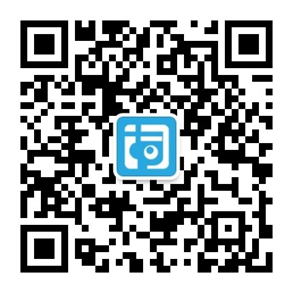 赛题范围一、基本词汇：本科院校组比赛基本词汇为大学英语四、六级词汇。二、思政词汇：含《习近平谈治国理政》、中国共产党党史、中国文化相关词汇，共200词。思政词汇用于组织省赛和全国赛阶段比赛，校赛不涉及。具体词汇表请在微信公众号WExpress中回复“必考词汇”自行下载。比赛时间及方式1．校赛校赛时间为2021年5月13日-23日，我校具体时间由组委会确定后在5月10日左右通过“词达人”平台或任课教师通知参赛同学。校赛比赛形式为参赛学生于比赛时间在手机“词达人”平台开展在线比赛，赛题范围为基本词汇，参赛地点不限。比赛结束后平台自动生成比赛成绩和排名，校赛排名前200位的选手晋级省赛。2．省赛省赛时间待定，预计为2021年5月下旬，具体时间另行通知；省赛比赛形式为晋级选手在比赛时间全体集中于本校同一赛场，在手机“词达人”平台开展在线比赛，赛题范围为基本词汇+思政词汇。比赛结束后平台自动生成比赛成绩和排名，根据成绩高低，按本省占全国参赛学校数量比例产生晋级全国决赛人选。晋级人选具体办法于省赛举办前在“词达人”和“WExpress”微信公众号公布。3．全国决赛全国决赛时间待定，预计为2021年6月，具体时间另行通知。全国决赛比赛形式为各校晋级选手在手机“词达人”平台开展在线比赛，赛题范围为基本词汇+思政词汇。比赛时全体参赛选手集中于本校同一赛场，与全国其他学校选手同时比赛，比赛结束后平台自动生成成绩和排名。奖项设置比赛设特等奖、一等奖、二等奖、三等奖。省赛各组晋级全国决赛的选手将获得特等奖，其他选手中，成绩排名在除了获得特等奖选手之外的前5%选手获得一等奖，成绩排名在5%-15%的选手获得二等奖，成绩排名在15%-30%的选手获得三等奖。获奖选手将获得由大赛主办单位颁发的电子获奖证书。报名方式A.关注“词达人”微信公众号, 从“学生端”进入，点击“扫一扫”，通过扫描自己所属年级的二维码图片加入所属竞赛班。（注意：请一定要准确扫描自己对应年级的二维码，否则会影响参赛时试题的接收。）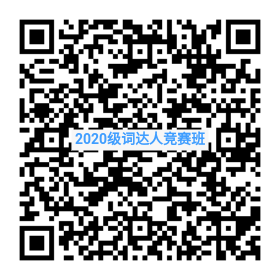 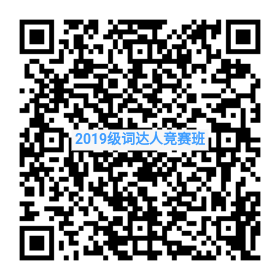 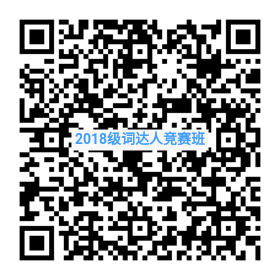 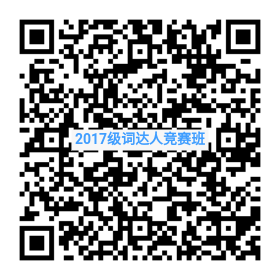 B．在“设置”→“个人信息”中填写自己的真实姓名和学号（注意：请一定要准确填写姓名和学号，否则将严重影响后续参赛和评奖）。C．如果加错班，可以从“学生端”—“设置”—“我的班级”退出现有班级，也可以直接扫描新班级的二维码，即可加入新班级，自动退出原班级。D．组委会预计在5月11日或12日安排一次模拟测试，确定时间后会及时通知参赛同学。防作弊机制大赛组委会设置了参赛资格审查以及针对各类作弊手段的技术监控机制，违反比赛规则或利用不正常手段参加比赛的，组委会有权取消选手的参赛资格。省赛和全国决赛比赛期间，各校须组织本校参赛选手在指定地点集中进行比赛，并拍摄现场画面，以供组委会监督现场情况。                                          北京交通大学语言与传播学院                                               学科竞赛领导小组                                                  2021.04